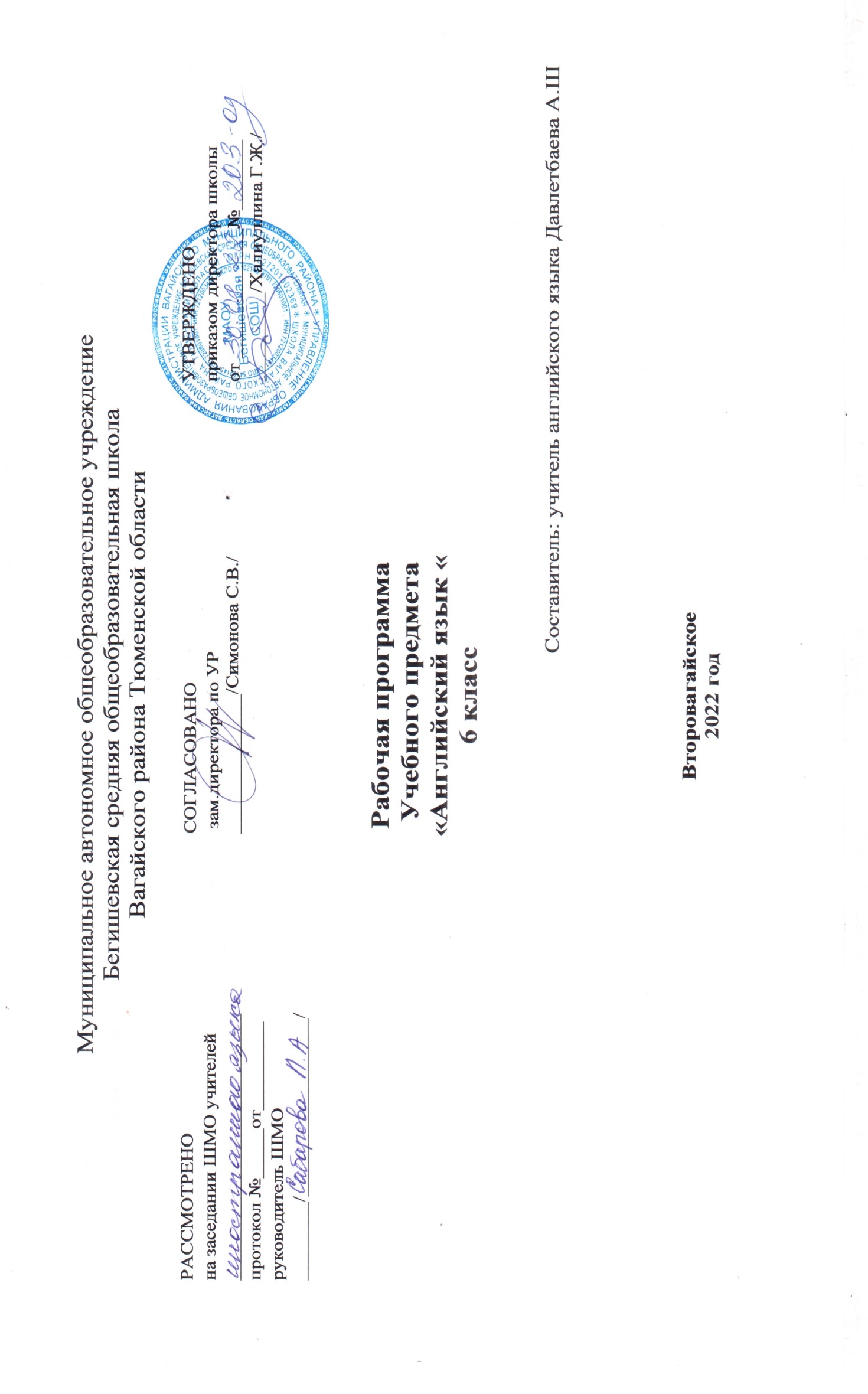 Планируемые результаты освоения учебного предмета «Английский язык» в 6 классе.Представленная программа обеспечивает достижение личностных, метапредметных и предметных результатов.Личностные результаты:воспитание российской гражданской идентичности: патриотизма, любви и уважения к Отечеству, чувства гордости за свою Родину, прошлое и настоящее многонационального народа России; осознание своей этнической принадлежности, знание истории, языка, культуры своего народа, своего края, основ культурного наследия народов России и человечества; усвоение гуманистических, демократических и традиционных ценностей многонационального российского общества; воспитание чувства долга перед Родиной;формирование ответственного отношения к учению, готовности и способности обучающихся к саморазвитию и самообразованию на основе мотивации к обучению и познанию, осознанному выбору и построению дальнейшей индивидуальной траектории образования на базе ориентировки в мире профессий и профессиональных предпочтений, с учётом устойчивых познавательных интересов; формирование целостного мировоззрения, соответствующего современному уровню развития науки и общественной практики, учитывающего социальное, культурное, языковое, духовное многообразие современного мира;формирование осознанного, уважительного и доброжелательного отношения к другому человеку, его мнению, мировоззрению, культуре, языку, вере, гражданской позиции; к истории, культуре, религии, традициям, языкам, ценностям народов России и народов мира; готовности и способности вести диалог с другими людьми и достигать в нём взаимопонимания; освоение социальных норм, правил поведения, ролей и форм социальной жизни в группах и сообществах, включая взрослые и социальные сообщества; участие в школьном самоуправлении и  общественной жизни в пределах возрастных компетенций с учётом региональных, этнокультурных, социальных и экономических особенностей; развитие морального сознания и компетентности в решении моральных проблем на основе личностного выбора, формирование нравственных чувств и нравственного поведения, осознанного и ответственного отношения к собственным поступкам; формирование коммуникативной компетентности в общении и  сотрудничестве со сверстниками, старшими и младшими в процессе образовательной, общественно полезной, учебно-исследовательской, творческой и других видах деятельности;формирование ценности  здорового и безопасного образа жизни; усвоение правил индивидуального и коллективного безопасного поведения в чрезвычайных ситуациях, угрожающих жизни и здоровью людей, правил поведения в транспорте и правил поведения на дорогах;формирование основ экологической культуры на основе признания ценности жизни во всех её проявлениях и необходимости ответственного, бережного отношения к окружающей среде;осознание значения семьи в жизни человека и общества, принятие ценности семейной жизни, уважительное и заботливое отношение к членам своей семьи;развитие эстетического сознания через освоение художественного наследия народов России и мира,  творческой деятельности эстетического характера;формирование мотивации изучения иностранных языков и стремления к самосовершенствованию в образовательной области «Иностранный язык»;осознание возможностей самореализации средствами иностранного языка;стремление к совершенствованию речевой культуры в целом;формирование коммуникативной компетенции в межкультурной и межэтнической коммуникации;развитие таких качеств, как воля, целеустремлённость, креативность, инициативность, эмпатия, трудолюбие, дисциплинированность;формирование общекультурной и этнической идентичности как составляющих гражданской идентичности личности;стремление к лучшему осознанию культуры своего народа и готовность содействовать ознакомлению с ней представителей других стран; толерантное отношение к проявлениям иной культуры; осознание себя гражданином своей страны и мира;готовность отстаивать национальные и общечеловеческие (гуманистические, демократические) ценности, свою гражданскую позицию;готовность и способность обучающихся к саморазвитию; сформированность мотивации к обучению, познанию, выбору индивидуальной образовательной траектории; ценностно-смысловые установки обучающихся, отражающие их личностные позиции, социальные компетенции; сформированность основ гражданской идентичности.Метапредметные результаты:умение самостоятельно определять цели своего обучения, ставить и формулировать для себя новые задачи в учёбе и познавательной деятельности, развивать мотивы и интересы своей познавательной деятельности; умение самостоятельно планировать альтернативные пути  достижения целей,  осознанно выбирать  наиболее эффективные способы решения учебных и познавательных задач;умение соотносить свои действия с планируемыми результатами, осуществлять контроль своей деятельности в процессе достижения результата, определять способы  действий в рамках предложенных условий и требований, корректировать свои действия в соответствии с изменяющейся ситуацией; умение оценивать правильность выполнения учебной задачи,  собственные возможности её решения;владение основами самоконтроля, самооценки, принятия решений и осуществления осознанного выбора в учебной и познавательной деятельности; осознанное владение логическими действиями определения понятий, обобщения, установления аналогий и классификации на основе  самостоятельного выбора оснований и критериев, установления родо-видовых связей; умение устанавливать причинно-следственные связи, строить  логическое рассуждение, умозаключение (индуктивное, дедуктивное  и по аналогии) и выводы;умение создавать, применять и преобразовывать знаки и символы, модели и схемы для решения учебных и познавательных задач;умение организовывать  учебное сотрудничество и совместную деятельность с учителем и сверстниками;   работать индивидуально и в группе: находить общее решение и разрешать конфликты на основе согласования позиций и учёта интересов;  формулировать, аргументировать и отстаивать своё мнение;умение адекватно и осознанно использовать речевые средства в соответствии с задачей коммуникации: для отображения своих чувств, мыслей и потребностей, планирования и регуляции своей деятельности;  владение устной и письменной речью, монологической контекстной речью; формирование и развитие компетентности в области использования информационно-коммуникационных технологий (далее ИКТ– компетенции);развитие умения планировать своё речевое и неречевое поведение;развитие коммуникативной компетенции, включая умение взаимодействовать с окружающими, выполняя разные социальные роли;развитие исследовательских учебных действий, включая навыки работы с информацией: поиск и выделение нужной информации, обобщение и фиксация информации;развитие смыслового чтения, включая умение выделять тему, прогнозировать содержание текста по заголовку/ключевым словам, выделять основную мысль, главные факты, опуская второстепенные, устанавливать логическую последовательность основных фактов;осуществление регулятивных действий самонаблюдения, самоконтроля, самооценки в процессе коммуникативной деятельности на иностранном языке.Предметные результаты: А. В коммуникативной сфере (т.е. владении иностранным языком как средством общения):   Речевая компетенция в следующих видах речевой деятельности:В говорении:    -   начинать, вести/поддерживать и заканчивать различные виды диалогов в стандартных ситуациях общения, соблюдая нормы речевого этикета, при необходимости переспрашивая, уточняя;расспрашивать собеседника и отвечать на его вопросы, высказывая своё мнение, просьбу, отвечать на предложение собеседника согласием/отказом в пределах изученной тематики и усвоенного лексико-грамматического материала;рассказывать о себе, своей семье, друзьях, своих интересах и планах на будущее;сообщать краткие сведения о своём городе/селе, о своей стране и странах изучаемого языка;описывать события/явления, передавать основное содержание, основную мысль прочитанного/услышанного, выражать своё отношение к прочитанному/услышанному, давать краткую характеристику персонажей.В аудировании: - воспринимать на слух и полностью понимать речь учителя, одноклассников;воспринимать на слух и понимать основное содержание несложных аутентичных аудио- и видеотекстов, относящихся к разным коммуникативным типам речи (сообщение/рассказ/интервью);воспринимать на слух и выборочно понимать с опорой на языковую догадку, контекст краткие несложные аутентичные прагматические аудио- и видеотексты, выделяя значимую/нужную/необходимую информацию.В чтении:читать аутентичные тексты разных жанров и стилей преимущественно с пониманием основного содержания;читать несложные аутентичные тексты разных жанров и стилей  с полным и точным пониманием и с использованием различных приёмов смысловой переработки текста (языковой догадки, выборочного перевода), а также справочных материалов; уметь оценивать полученную информацию, выражать своё мнение;читать аутентичные тексты с выборочным пониманием значимой/нужной/интересующей информации.В письменной речи:заполнять анкеты и формуляры;писать поздравления, личные письма с опорой на образец с употреблением формул речевого этикета, принятых в стране/странах изучаемого языка;составлять план, тезисы устного или письменного сообщения; кратко излагать результаты проектной деятельности.Языковая компетенция:применение правил написания слов, изученных в основной школе;адекватное произношение и различение на слух всех звуков иностранного языка; соблюдение правильного ударения в словах и фразах;соблюдение ритмико-интонационных особенностей предложений различных коммуникативных типов (утвердительное, вопросительное, отрицательное, повелительное); правильное членение предложений на смысловые группы;распознавание и употребление в речи основных значений изученных лексических единиц (слов, словосочетаний, реплик-клише речевого этикета);знание основных способов словообразования (аффиксации, словосложения, конверсии);понимание и использование явлений многозначности слов иностранного языка: синонимии, антонимии и лексической сочетаемости;распознавание и употребление в речи основных морфологических форм и синтаксических конструкций изучаемого языка; знание признаков изученных грамматических явлений (видо-временных форм глаголов, модальных глаголов и их эквивалентов, артиклей, существительных, степеней сравнения прилагательных и наречий, местоимений, числительных, предлогов);знание основных различий систем иностранного и русского/родного языков.Социокультурная компетенция:знание национально-культурных особенностей речевого и неречевого поведения в своей стране и странах изучаемого языка; применение этих знаний в различных ситуациях формального и неформального межличностного и межкультурного общения;распознавание и употребление в устной и письменной речи основных норм речевого этикета (реплик-клише, наиболее распространённой оценочной лексики), принятых в странах изучаемого языка;знание употребительной фоновой лексики и реалий страны/стран изучаемого языка, некоторых распространённых образцов фольклора (скороговорок, поговорок, пословиц);знакомство с образцами художественной, публицистической и научно-популярной литературы;представление об особенностях образа жизни, быта, культуры стран изучаемого языка (всемирно известных достопримечательностях, выдающихся людях и их вкладе в мировую культуру);представление о сходстве и различиях в традициях своей страны и стран изучаемого языка;понимание роли владения иностранными языками в современном мире.Компенсаторная компетенция – умение выходить из трудного положения в условиях дефицита языковых средств при получении и приёме информации за счёт использования контекстуальной догадки, игнорирования языковых трудностей, переспроса, словарных замен, жестов, мимики.Б. В познавательной сфере:умение сравнивать языковые явления родного и иностранного языков на уровне отдельных грамматических явлений, слов, словосочетаний, предложений;владение приёмами работы с текстом: умение пользоваться определённой стратегией чтения/аудирования в зависимости от коммуникативной задачи (читать/слушать текст с разной глубиной понимания);умение действовать по образцу/аналогии при выполнении упражнений и составлении собственных высказываний в пределах тематики основной школы;готовность и умение осуществлять индивидуальную и совместную проектную работу;умение пользоваться справочным материалом (грамматическим и лингвострановедческим справочниками, двуязычным и толковым словарями, мультимедийными средствами);владение способами и приёмами дальнейшего самостоятельного изучения иностранных языков.В. В ценностно-ориентационной сфере:представление о языке как средстве выражения чувств, эмоций, основе культуры мышления;достижение взаимопонимания в процессе устного и письменного общения с носителями иностранного языка, установление межличностных и межкультурных контактов в доступных пределах;представление о целостном полиязычном, поликультурном мире, осознание места и роли родного и иностранных языков в этом мире как средства общения, познания, самореализации и социальной адаптации;приобщение к ценностям мировой культуры как через источники информации на иностранном языке (в том числе мультимедийные), так и через непосредственное участие в школьных обменах, туристических поездках, молодёжных форумах.Г. В эстетической сфере:владение элементарными средствами выражения чувств и эмоций на иностранном языке;стремление к знакомству с образцами художественного творчества на иностранном языке и средствами иностранного языка;развитие чувства прекрасного в процессе обсуждения современных тенденций в живописи, музыке, литературе.Д. В трудовой сфере:умение рационально планировать свой учебный труд;умение работать в соответствии с намеченным планом.Е. В физической сфере:стремление вести здоровый образ жизни (режим труда и отдыха, питание, спорт, фитнес).Содержание учебного предмета.Тематический план Название разделаСодержаниеКоличество часов1. Кто есть кто.Члены семьи и их внешность, черты характера, страны и национальности, наша Вселенная, притяжательный падеж существительных, абсолютная форма притяжательных местоимений.10 часов2. Вот и мы!Дни недели, месяцы, времена года, комнаты и мебель, типы магазинов, известные улицы Великобритании и США, масштабирование, порядковые числительные, предлоги времени и места, some/any.10 часов3. Поехали!Путешествия, виды транспорта, достопримечательности Лондона, значение красного цвета, безопасность на дорогах, гонки и гонщики, маршруты, гомографы, повелительное наклонение, модальный глагол can.10 часов4. День за днем.Распорядок дня, развлечения, программы телевидения, идеальный день, ежедневные занятия британских подростков, виды графиков, простое настоящее время, наречия частотности, слова-связки.10 часов5. Праздники.Подготовка к вечеринке, Индийский фестиваль, празднование Хеллоуина, подарки на день рождения, подготовка к Новому году, заказ цветов, Шотландские игры, Л. Кэрол и зазеркалье, настоящее длительное время, глаголы make/do.10 часов6. На досуге.Хобби и интересы, школьные клубы, игры и настольные игры, кукольный театр, покупка подарка, сложные существительные, сложносочинённые предложения, сравнение простого настоящего и настоящего длительного времени, глаголы состояния.10 часов7. Вчера, сегодня, завтра.Города-призраки, Уолт Дисней, супергерои, бюро находок, игрушки прошлого, прошедшее простое время.10 часов8. Правила и инструкции.Типы жилищ, правила и инструкции, места в городе, знаки и их значения, Эмпайр Стэйт Билдинг, микрорайоны, небоскрёбы мира, заказ театральных билетов, модальные глаголы must/mustn’t/can/have to/don’t have to/needn’t, степени сравнения прилагательных.10 часов9. Еда и прохладительные напитки.Еда и напитки, вкусы и блюда, ёмкости и упаковки, Британские закусочные и блюда в них, посещение кафе, способы приготовления, пищевая пирамида, сбалансированное питание, британские деньги, заказ столика в ресторане, меню, как сделать заказ, не/исчисляемые существительные, обозначение количества.10 часов10. Каникулы.Занятия в каникулы и выходные, погода и одежда, достопримечательности Эдинбурга, типы пляжей, Сочи, заказ номера в гостинице, конструкция be going to, настоящее длительное время в значении будущего, слова-связки because/so.12 часов№урокаТемаКол-во часов1.Модуль 1. Кто есть кто. Вводный урок. Члены семьи.12.Кто ты?13.Внешность и черты характера.14.Моя страна.15.Страны изучаемого языка16.Межличностные взаимоотношения со сверстниками. 17.Вселенная и человек. Жизнь семьи.18.Самоконтроль, самокоррекция,  подготовка к тесту «Кто есть кто».19.Тест по теме «Кто есть кто» №1.110.Тренировочные упражнения по теме «Семья».111.Модуль 2. Вот и мы! Режим труда и отдыха.112.У меня дома113.Условия проживания в городской местности.114По соседству. Мой микрорайон.115Известные улицы Англии и США.116Заявка на обслуживание.117.План-чертёж своей комнаты в масштабе. Дачи в России.118.Самоконтроль, самокоррекция,  подготовка к тесту «Вот и мы!»119.Тест по теме «Вот и мы!» №2.120.Тренировочные упражнения по теме «Мой дом».121.Модуль 3. Поехали! Безопасность на дорогах. 122.В движении.123.Транспорт.124.С ветерком. Гонки и гонщики.125.Виды транспорта в Лондоне.126.Метро. Как пройти?127. Что означает красный цвет?128.Самоконтроль, самокоррекция,  подготовка к тесту «Поехали!».129.Тест по теме «Поехали!» №3.130. Тренировочные упражнения по теме «Транспорт».131.Модуль 4. День за днём. День и ночь – сутки прочь.132.Предложение-вопрос «Как насчёт …?»133. СМИ: телевидение.134Мой любимый день.135Жизнь подростков в России и Британии.136Назначение/ отмена встречи.   137.Вычерчиваем числа.138.Самоконтроль, самокоррекция,  подготовка к тесту «День за днём»139.Тест по теме «День за днём» №4.140Тренировочные упражнения по теме «Будни подростков».141.Модуль 5. Праздники. Время праздников.142.Традиции Британии и США.143.Празднуем всей семьёй!144. Особые дня.145Шотландские игры.146Заказ цветов. Белые ночи в Санкт-Петербурге.147В зазеркалье.148Самоконтроль, самокоррекция, подготовка к тесту «Праздники».149Тест по теме «Праздники»№5. 150Подготовка к ГИА. Тренировочные упражнения по теме «Праздники».151Модуль 6. На досуге. Свободное время.152Игра. Виды игр.153Досуг и увлечения.154Скоротаем время. 155Настольные игры.156Покупка подарка.157Кукольный театр. Досуг в России.158Самоконтроль, самокоррекция, подготовка к тесту «На досуге».159Тест по теме «На досуге» №6.160Тренировочные упражнения по теме «Досуг».161Модуль 7. Вчера, сегодня, завтра. В прошлом. Города-призраки.162Дух Хеллоуина.163День, который не забыть.164Известные первооткрыватели.165Супергерои. Стальной человек.166В бюро находок.167Национальное достояние: А.С. Пушкин. Играя с прошлым.168Самоконтроль, самокоррекция, подготовка к тесту «Тогда и сейчас».169Тест по теме «Тогда и сейчас»№7. 170Тренировочные упражнения по теме «Прошлое».171Модуль 8. Правила и инструкции. Таковы правила.172Предложение-побуждение к действию «А давай…!».173Места в городе и правила в них.174Правила дома. Чисто ли в твоем микрорайоне?175Вершины мира.176Заказ театральных билетов.177Московский зоопарк.178Самоконтроль, самокоррекция, подготовка к тесту «Правила и инструкции».179Тест по теме «Правила и инструкции» №8. 180Тренировочные упражнения по теме «Правила».181Модуль 9. Еда и прохладительные напитки. Еда и напитки.182Что в меню?183Как сделать заказ в кафе.184Давай готовить! Рецепты.185Кафе и закусочные в Великобритании.186Заказ столика в ресторане.187Питайся правильно! Грибы.188Самоконтроль, самокоррекция, подготовка к тесту «Еда и напитки».189Тест по теме «Еда и напитки» № 9.190Тренировочные упражнения по теме «Еда».191Модуль 10. Каникулы. Планы на каникулы.192Какая погода ожидается?193Выходные с удовольствием.194На каникулы в Эдинбург.195Бронирование номера в гостинице.196Обобщающее повторение материала разделов 1-10. Подготовка к итоговой контрольной работе за курс 6 класса.197Итоговая контрольная работа за курс 6 класса.198Анализ итоговой контрольной работы.199Пляжи мира. Сочи.1100Самоконтроль, самокоррекция, подготовка к тесту «Каникулы».1101Тест по теме «Каникулы»№ 10.1102Итоговый тест. Подведение итогов года.1Итого: 102 часаИтого: 102 часаИтого: 102 часа